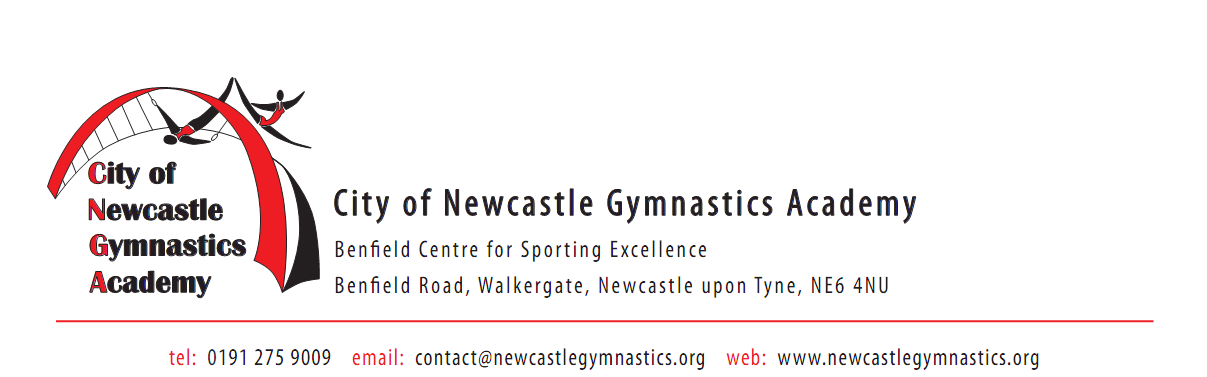                                                                                                                                                             Tel: 0191 275 5113                                     Email: contact@newcastlegymnastics.org                                                                            CNGA Easter Camps                                                                  8th April – 18th April 2019  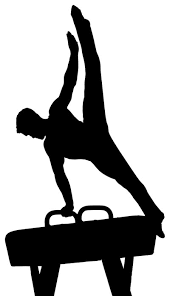 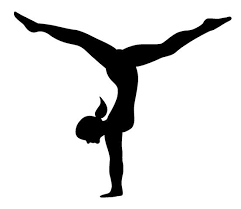  Tel: 0191 275 5113                                     Email: contact@newcastlegymnastics.org  	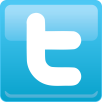 @cngagym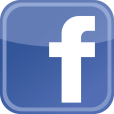 /CityofNewcastleGymnasticsAcademy               @Newcastlegymnastics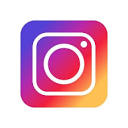                 Gymnasts must provide their own lunchOptionTimePrice Per DayMorning Only9.00am -12.00pm£12.00Afternoon Only1.00pm-4.00pm£12.00Morning+Lunch Supervision9am-1.00pm£15.00All day 5+ Years Old9.00am-4.00pm£24.00Week 1Monday 8th AprilTuesday      9th AprilWednesday          10th AprilThursday                 11th AprilFriday                           12th April            AMPMWeek 2Monday     15th AprilTuesday        16th AprilWednesday     17th AprilThursday           18th AprilAMPM